Консультация для родителей.«Праздники в семье»Что такое праздник? Праздником принято называть традиционное торжество, веселье, устраиваемое народом, коллективом, семьей в честь или в память какого-либо знаменательного события.Праздники бывают разные: календарные, народные, домашние.Календарные праздники - Новый год, День защитника Отечества, 8 Марта, 1 Апреля и т.д.Народные праздники - Рождество, Масленица, Пасха, Троица, Покров и др.В каждой семье есть свои домашние праздники: дни рождения, юбилеи, свадьбы, рождение ребенка и т.д. Это может быть и праздник рисунка, день дружбы, праздник для взрослых, карнавал, первый звонок, новоселье, праздник первого урожая.Праздник – это особое состояние души, эмоциональный радостный подъем, вызванный переживаниями какого-либо события.Положительные эмоции нужны каждому. Врачи, физиологи, педагоги ставят знак равенства между весельем, лучистой улыбкой и физическим здоровьем человека. Получая положительный эмоциональный заряд, наш организм открывается добру и красоте.Считается, что ребенок, с самого раннего возраста погруженный в атмосферу радости, вырастает более устойчивым многим неожиданным ситуациям и будет менее подвержен стрессам и разочарованиям. Именно поэтому, почти как воздух, необходимы детям праздники и развлечения. Для ребенка праздник – это целое событие. Он считает свои дни до праздника, как взрослые считают года от одного важного события в жизни до другого.Семейные праздники содержат также богатые возможности для воспитания ребенка и развития всех его дарований. Загадки, занимательные задачи, викторины, различные познавательные игры - непременные атрибуты детских праздников, хорошие помощники в интеллектуальном развитии.В доме праздник - нужно подготовить подарок, украсить дом, все вычистить – так входит труд в жизнь ребенка. А когда мы рисуем, поем, читаем стихи, танцуем, разыгрываем сценки, украшаем дом, наряжаемся, гримируемся, слушаем музыку – воспитываем ребенка эстетически.Совместная подготовка к празднику ребенка и его родителей укрепляет семью. Вместе придумать план праздника, его подготовить – большая радость для детей. Каждый делает то, что ему больше по душе, что отвечает его интересам и способностям.Планируя программу праздника нужно учитывать возрастные особенности детей. Малыши быстро утомляются, не могут долго сидеть и фиксировать внимание на чем-либо. В предпраздничной подготовке их участие минимально, чисто символически. Игры для них подбираются самые простые и подвижные. У дошкольников более устойчивое внимание. Им можно предложить кукольный театр, игры на ловкость и сообразительность, несложные аттракционы. Детям нравятся настольные игры, с удовольствием принимают участие в домашнем концерте.Родителям надо помнить, что для создания праздничного настроения, нужно не забыть о сюрпризах. Это может быть что-то новое в одежде, в оформлении комнаты, в угощениях, это и подарок, и неожиданный гость, новые стихи и песни и т.д.В каждой семье праздник проводится по-своему. Главное, что любой праздник, торжество, встреча с друзьями должны быть запоминающимися, веселыми, оставляющими добрый след в душе.Дети любят играть. Играют всегда. Но при их выборе надо учитывать и количество гостей, и степень их знакомства, и характер самого праздника.«Встретим праздник весело»Игры и потехи для всей семьи.Показ мод.На празднике можно устроить веселое развлечение с демонстрацией моделей имеющейся в наличии у взрослых одежды. Для этого нужно положить в коробку всевозможные платья, блузки, юбки. Следует добавить туда туфли на высоких каблучках и разноцветные шарфики.Можно дополнить подобный реквизит рубашкой, шляпой, галстуком, жакетиками и сумочками. Каждый ребенок выбирает наряд по своему вкусу.Старшие ребята или взрослые могут исполнять роль ассистентов, помогая малышам надевать туфельки, завязывать бантики и т.д.Негромко звучащее музыкальное оформление поможет создать атмосферу настоящего праздника моды. Роль взрослого в этом достаточно активна, поскольку он комментирует наряд ребенка, демонстрируя свою изобретательность и выдумку в составлении кратких, ярких характеристик для каждого костюма.Игра в подарки.Организовать призы участникам праздника можно, устроив беспроигрышную лотерею, чтобы каждый участник праздника получил какой-нибудь приз. В начале праздника гости от хозяев получают бумажный кружок с номером, который разыгрывается в конце праздничного вечера. В качестве подарков – сувениров могут быть фломастеры, карандаши, книжки-раскраски, наклейки, календарики, шарики, закладки для книг и др.Можно протянуть по ширине комнаты веревку. К ней следует привязать предназначенные гостям сувениры, упаковав их в мешочки или коробочки по количеству участвующих в праздничном вечере. Первому гостю завязывают глаза, раскручивают несколько раз, дают ножницы и направляют к подаркам. Он должен срезать себе сувенир.Поиски спрятанного в комнате предмета или приза.Это занятие нравится детям любого возраста. Для малышей его надо сделать попроще, проследить, чтобы не запрятали предмет так, что малыш не смог его найти. Когда предмет спрятан, можно начинать. «Холодно», «теплее», «горячо» - этими возгласами дети обычно помогают в поисках. Можно использовать музыку. Если спрятанный предмет далеко – музыка звучит тихо. Чем ближе к предмету – тем музыка громче. Можно спрятать игрушку, сувенир, шоколадку – тот, кто найдет, возьмет себе приз.Аттракционы. Игры.«Приставь пятачок поросенку».На большом листе бумаги должна быть нарисована рожица поросенка. Место пятачка на ней не обозначается. Пятачок вырезается из бумаги отдельно. Участника игры ставят на небольшом расстоянии от рисунка и завязывают ему глаза. Играющий должен пойти в указанном направлении к рисунку и приложить пятачок, который лежит у него в руке, на рожицу поросенка в то место, куда считает нужным. Побеждает тот, кто недостающим элементом правильно дополнит рисунок.«Шутливая рыбалка».В проеме двери, ведущей в комнату, натягивается любая ткань (это берег воображаемого озера). Участники игры находятся по одну из сторон ограничительного пространства. В руках у них импровизированная удочка: кушак от маминого платья, привязанный к небольшому удилищу. Закидывается «удочка». Стоящий по другую сторону ткани взрослый привязывает к «удочке» любой предмет из «озера». Это может быть какой-либо подарок (игрушка, угощение) или предмет одежды (чтобы было веселее, привязать можно старую мамину туфлю, шляпу, папин ботинок, резиновый сапог и т.д.). Взрослым необходимо помнить: если один ребенок вытащил первый раз какой-либо подарок, в следующий раз роли должны обязательно поменяться (чтобы никому не было обидно). Заканчивается шутливая рыбалка общей пляской всех участников. Для большего веселья дети надевают на себя те вещи, которые им попались на крючок, и танец становится еще задорнее.«Вкусные загадки»Заверните конфету или шоколад в несколько обверток и вложите в каждую по загадке. Играющий, разворачивая лакомство, должен правильно ответить на загадку. С каждой оберткой загадки становятся сложнее. Если ребенок не знает ответа или ошибается, конфета переходит другому. Съесть конфету посчастливится тому, кто отгадает последнюю, наиболее сложную загадку.Разыгрывание приза на счет 3.Два участника стоят друг против друга – перед ними на стуле лежит приз. Ведущий считает: 1, 2, три…ста, раз, два, три…надцать и т.д. побеждает тот, кто окажется внимательней и первым возьмет приз, когда ведущий скажет – три.Раздави шарик соперника.Двум человекам дается по одному надувному шарику, который они привязывают к левой ноге. Правой же ногой надо раздавить шарик соперника.Откуси яблоко.Яблоко привязывают за черенок и подвешивают. Участники подходят к яблоку по одному и пробуют откусить его, держа руки за спиной. А сделать это трудно.«Музыкальные конкурсы»«Найди свою половинку и пригласи на танец»Для проведения конкурса необходимо взять несколько художественных открыток и разрезать их пополам. Потом следует перемешать половинки открыток и раздать их участникам игры. Под звуки лирической мелодии каждый играющий ищет свою пару, подбирая недостающую половинку открытки. Отыскав открытку и поклонившись своему партнеру, начинает танцевать, импровизируя движения. Ведущий праздника выбирает лучших танцоров.«Потешный хор».Выстраивается хор, впереди хора становится дирижер. Каждый участник вспоминает один куплет какой-нибудь песни. По команде «дирижера» начинает петь «солист», на которого укажет руководитель хора. Особенно смешно и интересно, когда по просьбе «дирижера» начнут петь два или несколько участников. «Дирижер» должен не забывать жестом «выключать» поющих.«Запретное движение».Звучит веселая ритмичная музыка. Ведущий показывает несколько движений, одно из которых (например приседание) – запретное. Все повторяют движения ведущего, кроме запретного. Тот, кто ошибается, выбывает, а оставшиеся дольше всех объявляются победителями.«Дракон кусает свой хвост».Звучит веселая музыка. Все встают друг за другом и крепко держатся за плечи друг друга. Первый участник – «голова Дракона», последний – «хвост Дракона». «Голова Дракона» пытается поймать «хвост», а тот уходит от него.Будем надеяться,что многие из описанных игровых моделейпомогут подарить праздник не только детям, но и взрослым, сделать жизнь Ваших друзей и близких чуть-чуть добрее и светлее. 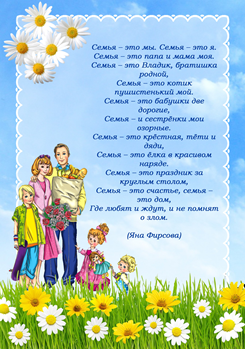 